Дидактические задачи этапов урокаПредметГеография География География Класс5 класс5 класс5 классТип урокаУрок открытия новых знанийУрок открытия новых знанийУрок открытия новых знанийТемаГидросфераГидросфераГидросфераТема урокаВода на ЗемлеВода на ЗемлеВода на ЗемлеЦельСформировать представление о составе гидросферы и значении Мирового круговорота воды в природеСформировать представление о составе гидросферы и значении Мирового круговорота воды в природеСформировать представление о составе гидросферы и значении Мирового круговорота воды в природеЗадачиОбщеобразовательная:. доказать единство всех частей гидросферы, а также связь между сушей и гидросферой;Развивающая: развивать умение работать с электронными образовательными ресурсами, анализировать, делать выводы; развивать творческие, коммуникативные способности, воображение учащихся. развивать наблюдательность, память, логическое мышление), умение сравнивать, обобщать и делать выводы на основании вновь изучаемого материала; развивать познавательный интерес, самостоятельность мышления, осознанное отношение к предмету через использование элементов проблемного обучения; создать условия для совершения учащимися «малых открытий», привитие навыков самостоятельной работы при поиске требуемого  материала.Воспитательные:воспитывать бережное отношение к природе, к водным ресурсам, окружающему миру;воспитывать информационную культуру;воспитывать чувства интереса к открытиям на уроке;развивать речевую культуру, формировать экологическое сознание, воспитывать культуру общения.Общеобразовательная:. доказать единство всех частей гидросферы, а также связь между сушей и гидросферой;Развивающая: развивать умение работать с электронными образовательными ресурсами, анализировать, делать выводы; развивать творческие, коммуникативные способности, воображение учащихся. развивать наблюдательность, память, логическое мышление), умение сравнивать, обобщать и делать выводы на основании вновь изучаемого материала; развивать познавательный интерес, самостоятельность мышления, осознанное отношение к предмету через использование элементов проблемного обучения; создать условия для совершения учащимися «малых открытий», привитие навыков самостоятельной работы при поиске требуемого  материала.Воспитательные:воспитывать бережное отношение к природе, к водным ресурсам, окружающему миру;воспитывать информационную культуру;воспитывать чувства интереса к открытиям на уроке;развивать речевую культуру, формировать экологическое сознание, воспитывать культуру общения.Общеобразовательная:. доказать единство всех частей гидросферы, а также связь между сушей и гидросферой;Развивающая: развивать умение работать с электронными образовательными ресурсами, анализировать, делать выводы; развивать творческие, коммуникативные способности, воображение учащихся. развивать наблюдательность, память, логическое мышление), умение сравнивать, обобщать и делать выводы на основании вновь изучаемого материала; развивать познавательный интерес, самостоятельность мышления, осознанное отношение к предмету через использование элементов проблемного обучения; создать условия для совершения учащимися «малых открытий», привитие навыков самостоятельной работы при поиске требуемого  материала.Воспитательные:воспитывать бережное отношение к природе, к водным ресурсам, окружающему миру;воспитывать информационную культуру;воспитывать чувства интереса к открытиям на уроке;развивать речевую культуру, формировать экологическое сознание, воспитывать культуру общения.Основные термины, понятия Гидросфера, Мировой океан, Мировой круговорот воды  в природе.Гидросфера, Мировой океан, Мировой круговорот воды  в природе.Гидросфера, Мировой океан, Мировой круговорот воды  в природе.Планируемый результатПланируемый результатПланируемый результатПланируемый результатПредметные уменияПредметные уменияПредметные умения Личностные УУД- овладение на уровне общего образования законченной системой географических знаний и умений, навыками их применения в различных жизненных ситуациях;-осознание ценности географических знаний, как важнейшего компонента научной картины мира.Регулятивные УУД:  - высказывать свое предположение на основе учебного материала;    - проговаривать последовательность действий на уроке;  - работать по плану, инструкции;  осуществлять самоконтроль.ПознавательныеУУД формирование и развитие по средствам географических знаний познавательных интересов,  интеллектуальных и творческих результатов;-умение вести самостоятельный поиск, анализ, отбор информации, её преобразование, сохранение, передачу и презентацию с помощью технических средств.Коммуникативные УУД:- слушать и понимать речь других;- формулирование и аргументация своего мнения и позиции;- уметь устно и письменно выражать свои мысли, идеи.Организация пространстваОрганизация пространстваОрганизация пространстваОрганизация пространстваФормы работы  Формы работы  Ресурсы: Ресурсы: Рабочая тетрадь, учебник, атлас, презентация.Технические средства обучения:КомпьютерМедиапроекторРабочая тетрадь, учебник, атлас, презентация.Технические средства обучения:КомпьютерМедиапроекторЭтапы урокаДидактические задачиВызов Установить тематическую рамку («могу»)Организовать мотивирование ученика к учебной деятельности через актуализацию знаний («надо»)Создать условия для включения в учебную деятельность («хочу»)ОсмыслениеМотивировать учащихся к пробному учебному действию и его самостоятельному выполнениюСоздать условия для решения типовых заданий с применением алгоритмаСоотнесение своих действий с алгоритмом, ключом, понятиямиНаучить фиксировать индивидуальные затруднения, определять способы устранения ошибкиРефлексияСоздать условия для соотнесения полученного результата  и эталонаФормировать адекватную оценку правильности результатов действияСоздать  ситуацию успеха для мотивации познавательной деятельностиЭтапы урокаФормируемые уменияДеятельность учителяДеятельность обучающихсяМобилизующий этап ВызовМетапредметные результаты:Регулятивные УУД:- определять степень успешности выполнения работыПознавательные УУД:-формирование и развитие по средствам географических знаний познавательных интересов,  интеллектуальных и творческих результатов;-умение вести самостоятельный поиск, анализ, отбор информации,Коммуникативные УУД:- слушать и понимать речь других;- уметь с достаточной полнотой и точностью выражать свои мысли;- формулирование и аргументация своего мнения и позиции;- публично защищать свою позициюЛичностныеУУД:-осознание ценности географичес- ких знаний, как важнейшего компонента научной картины мира.Предметные результаты:- актуализация и систематизация знаний о гидросфере. Приветствие учащихсяЧто бы сформулировать тему нашего сегодняшнего исследования вы должны послушать и отгадать загадки- Много меня - пропал бы мир,Мало меня - пропал бы мир. - Книзу летит капельками, А кверху – невидимкой,- Мы говорим: она течёт;Мы говорим: она играет;Она бежит всегда вперёд,Но никуда не убегает.(Вода)Подводящий диалогЕсть ли на других планетах Солнечной системы вода?Взаимные добрые пожелания в освоении новых знаний.Комментируют и объясняют , почему слово «вода» является отгадкой. Формулируют тему урока и записывают ее в тетрадь.Открытие нового знанияМетапредметные результаты:Регулятивные УУД:-самостоятельный учет выделенных ориентиров в учебном материале,- проговаривать последовательность действий на уроке; работать по плану, инструкции; - осуществлять самоконтроль;Познавательные УУД:–анализ объектов с целью выделения признаков,-определение основной и второстепенной информации-проводить синтез (восстановление целого из частей)-анализировать отобранную информацию и интерпретировать её в соответствии с поставленной   задачей.Коммуникативные УУД:- учет разных мнений,- планирование работы учебного сотрудничества,- управление поведение партнера – контроль, коррекция, оценка действий партнера.ЛичностныеУУД:- учебно-познавательный интерес,- самоопределение, самосознание.Предметные результаты: - развивать речевую культуру, формировать экологическое сознание.1.ЦелепологаниеПодводящий диалог для формулирования учениками цели урокаКорректирует, направляет2.ЗатруднениеРебята, как вы думаете, почему воду называют «самое необыкновенное и обыкновенное вещество в природе»? (выслушиваются мнения учащихся).   Что бы ответить на этот вопрос Вы  посмотрите видео фрагмент.   Демонстрируется вода в трех агрегатных состояниях.3. Открытие нового знания. Введение понятия «гидросфера».Ребята скажите на латыни  водная оболочка. Формирует понятие «гидросфера». Работа со схемой  «Состав гидросферы»Сверяют с образцом на слайде4. ЗатруднениеПосмотрите на глобус, такой видят Землю из космоса. Если быстро вращать глобус, то он покажется  одноцветным  – голубым. Этой краски больше всего на глобусе, карте. Что же изображается эти цветом? (Вода).-Ребята, а много ли воды на Земле?  И  какая часть гидросферы занимает больший объём?5. Открытие нового знанияРабота со схемой в учебнике «Объем воды на Земле»Итак 2 % все воды на Земли составляет пресная вода. Именно эту воду использует человечество для своих нужд. С каждым годом потребление воды растет.6. ЗатруднениеПочему же мы  не беспокоимся о том , что вода на Земле может закончиться?  Почему не иссекают воды на суше и в  океанах?7. открытие нового знанияЗачитывает стихотворение И. Якимова.«Хоть в это поверить не очень легко,Но Волги вода есть в реке Лимпопо...Не абсурдно ли это стихотворение? Как вода Волги может течь и в Ниле, и в Ниагаре, и в Лимпопо? Как вы думаете возможно ли это?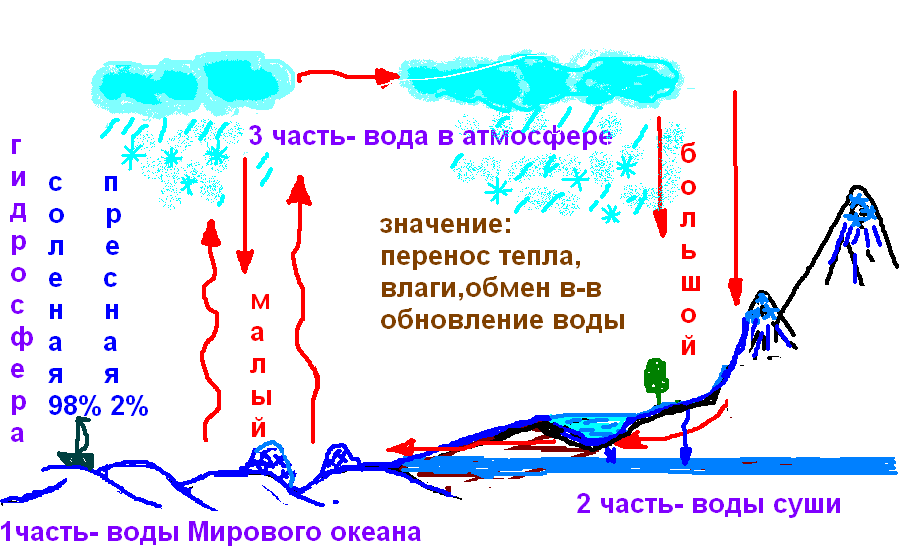 8. затруднение Какие свойства воды позволили капле так путешествовать?Какие явления позволяют воде совершать круговорот?Учитель систематизирует и обобщает. Подводящий диалог с опорой на открытые знания.9. Систематизация изученного материалаРассмотрите схему «Мировой круговорот воды в природе» и ответьте на вопросы- Чем отличается  малый  круговорот воды  от большого?	- Какую роль в круговороте воды играет Мировой океан?		- Докажите, что все части гидросферы взаимосвязаныЦель проговаривается осознается. Цель дублируется на слайде.Определяют каких знаний им не хватает.Составляют план урока по аналогии с планом изучения других оболочек. Записывают в тетрадьПросматривают видео фрагмент и называют основные свойства воды. Записывают в тетрадь.Проговаривают разные версии, используя уже знакомое понятие «литосфера». Произносят термин «гидросфера». Записывают в тетрадь.Пробуют, используя карты, определить части гидросферы и заполнить схему. Записывают в тетрадьГидросфераРисуют в тетради окружность и делят ее на8 частей и 5 закрашивают. Это объем вод Мирового океана. Остальное вода суши и атмосферы.  Высказывают предположения.Да, это явление Мирового круговорота воды в природе.Работают в парах, рассказывают друг – другу о своих путешествияхВзоимопроверкаИспользуя схему «Мировой круговорот воды в природе» совершают кругосветное путешествие вместе с каплей.Называют свойства.Высказывают предположения.Записывают1.Испарение2.Конденсация3. Таяние4. ЗамерзаниеРефлексия (осмысление)Метапредметные результаты:Познавательные УУД:- контроль и оценка процесса и результатов деятельности,- выстраивание логической цепочки рассуждения;- рефлексия способов и условий действий.Коммуникативные УУД:- уметь устно и письменно выражать свои мысли, идеи.ЛичностныеУУД: - устанавливать связь между целью деятельности и ее результатом- адекватное понимание причин успеха/неуспеха в учебной деятельности.Предметные результаты:- называть методы изучения Земли;- объяснять значение понятий:1.Организует рефлексиюУчитель предлагает учащимся поучаствовать в игре «верю –  не верю» (проверить правильность утверждений). Самостоятельно,  на листочках-шаблонах  напротив номера утверждения поставить либо «+», либо «-».	Утверждения:1.	Вода, находящаяся в воздухе, не является частью водной оболочки Земли, я является частью атмосферы.2.	Мировой круговорот воды в природе происходит благодаря Солнцу.3.	В Мировом круговороте воды никак не задействованы подземные воды.4. Испарившаяся вода поступает в облака уже пресная.5. Испарение это процесс перехода воды из пара в жидкое состояние.6.Соленной воды на Земле больше.2. Самооценка- самооценка: выбрать сектор 3 – балл – «3»                                                      4 – балл – «4»                                                     5 – балл – «5»Сектор 3Завершите перечень оболочек Земли: атмосфера, гидросфера,….,…. .Вода на планете находится больше всего в жидком состоянии, газообразном, твердом (выбрать правильный ответ).Гидросфера – это водная оболочка, воздушная, название океана (выбрать правильный ответ)     Сектор 4Завершите перечень: в гидросферу входит:вода на суше…………….…………….В малом круговороте участвуют:Суша – океанокеан - атмосфера               суша – атмосфера ( выбрать правильный ответ)В какой оболочке происходят явления: течения, цунами, приливы, вулканизм        Сектор 5Расставьте в правильном порядке составляющие Мирового круговорота: ледники, океан, осадки, сток с суши, испарение.Вода в твердом состоянии больше всего находится в атмосфере , в Антарктиде, на вершинах гор ( выбрать правильный ответ)В большом круговороте воды участвуют:суша – океан- атмосфера; суша – океан; атмосфера – океанУченики ставят отметки. 3.Саморефлексия          У каждого на парте по 3 листика  означающие:Зеленый-  было интересно на уроке, я все понял.Коричневый - урок  понравился, но некоторые моменты  были трудными.Красный –  мне на уроке было скучно.Сейчас я вас попрошу  повесить на дерево один из листочков.Учитель анализирует.Что нового узнали на уроке?Что удивило?Все ли цели достигнуты?Все задачи разрешены?Сдают оценочные листы.4.Домашнее задание.А закончить сегодняшний урок мне хочется тоже необычно. Мы составим стихотворение – синквейн. Синквейн – это не обычное стихотворение, а стихотворение, написанное в соответствии с определенными правилами. В каждой строке задается набор слов, который необходимо отразить в стихотворении.1 строка – заголовок, в который выносится ключевое слово, понятие, тема синквейна, выраженное в форме существительного.2 строка – два прилагательных.3 строка – три глагола. 4 строка – фраза, несущая определенный смысл.5 строка – резюме, вывод, одно слово, существительное.Выполняют тестОтвечают, затем обмениваются работами для взаимопроверки по образцу. Выставляют отметку.(-,+,-,+,-+)Осуществляют процедуру само- и взаимооценки собственной учебной деятельности и своих товарищей на уроке по алгоритмуВыходят к доске и клеят листочки на дерево..Домашнее задание.Повторить материал темы «Вода на Земле»Творческое задание: сочинить,сказку, нарисовать плакат или рисунок по теме сегодняшнего урока «Вода на Земле» Пример синквейна с урока:Урок географииИнтересный, познавательныйПутешествовали, искали, узнавалиБыстро прошел урок.Здорово!